PREDSEDA NÁRODNEJ RADY SLOVENSKEJ REPUBLIKYČíslo: PREDS-223/2022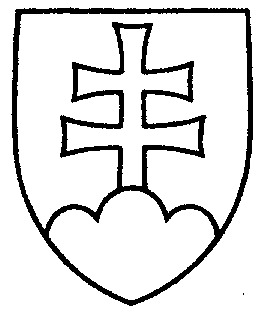 1342ROZHODNUTIEPREDSEDU NÁRODNEJ RADY SLOVENSKEJ REPUBLIKYz 25. októbra 2022o pridelení zákona zo 4. októbra 2022,  vráteného prezidentkou Slovenskej republiky na opätovné prerokovanie Národnou radou Slovenskej republiky na prerokovanie výborom Národnej rady Slovenskej republiky	Podľa § 90 ods. 2 zákona Národnej rady Slovenskej republiky 
č. 350/1996 Z. z. o rokovacom poriadku Národnej rady Slovenskej republiky v znení neskorších predpisov	A.   p r i d e ľ u j e m	zákon zo 4. októbra 2022 o profesionálnych náhradných rodičoch a o zmene a doplnení niektorých zákonov, vrátený prezidentkou Slovenskej republiky na opätovné  prerokovanie  Národnou  radou  Slovenskej  republiky (tlač 1287), doručený 25. októbra 2022	na prerokovanie	Ústavnoprávnemu výboru Národnej rady Slovenskej republiky a	Výboru Národnej rady Slovenskej republiky pre sociálne veci;	B.   u r č u j e m	1. ako gestorský Výbor Národnej rady Slovenskej republiky pre sociálne veci s tým, že Národnej rade Slovenskej republiky podá správu o výsledku prerokovania vráteného zákona vo výboroch,	2. lehotu na prerokovanie vráteného zákona vo výbore vrátane v gestorskom výbore do začiatku rokovania o tomto návrhu na schôdzi Národnej rady Slovenskej republiky.v z. Gábor  G r e n d e l   v. r.